Average paid employment and average gross wages and salaries in the enterprise sector in July 2022 
In July 2022, average paid employment in the enterprise sector compared to July 2021 was higher by 2.3% y/y and amounted to 6508.3 thousand full-time equivalents. In comparison to the previous month average paid employment increased minimally (by 0.2%).Average gross wages and salaries in the enterprise sector in July 2022 compared to July 2021 were higher by 15.8% y/y and amounted to 6778.63 PLN. In regard to June 2022 average gross wages and salaries increased by 3.4%. Labour market in the enterprise sectorData regarding the enterprise sector concerns units conducting economic activity classified into selected kinds of activity by NACE Rev.2 with the number of employed persons 10 or more people. Therefore, the survey does not include, inter alia, public administration, education, human health and social work activities.Table 1. Average paid employment and average gross wages and salaries in the enterprise sector in July 2022In July 2022 in comparison to June 2022 average paid employment in the enterprise sector increased minimally (by 0.2%). The increase in average paid employment in July 2022 was the result of among others admissions in units, including seasonal workers, increasing time frames of part-time employees as well as less sickness absence.Comparing July 2022 to July 2021, average paid employment in the enterprise sector increased by 2.3%, while in July 2021 its noted y/y increase was slightly lower and amounted to 1.8%.Chart 1. Average paid employment in the enterprise sector Due to the epidemic situation and its impact on the labour market, from March to May 2020 there was noted a decrease in the average paid employment in the enterprise sector month to month, while from June 2020 till December 2020 its increase was observed. In 2021, ave-rage paid employment changed slightly, however until December 2021, it had still not returned to the values noted at the beginning of 2020. Since the beginning of 2022 an increase in average paid employment in regard to the previous month was visible, with the exception of May 2022 when its slight decrease was recorded. In July 2022 in comparison to June 2022 average paid employment increased by approx. 11.5 thousand full-time equivalents.In July 2022 average gross wages and salaries in the enterprise sector increased in relation to the one recorded in June 2022 by 3.4%, while in July 2021 compared to June 2021 wages and salaries noted a lower increase, i.e. by 0.9%. The increase in wages and salaries in July 2022 in regard to June 2022 was caused among others by payments of quarterly, semi-annual, incentive, jubilee bonuses, awards due to Forester’s and Power Engineer’s Days and retirement severance pays (which beside the base salary are also included as components of wages and salaries). The increase in wages and salaries in July 2022 was also influenced by pay rises along with their compensation, bonus payments due to inflation, as well as additional one-off awards, i.a. in section "Mining and quarrying". The growth in average monthly gross wage and salary was noted in almost all NACE Rev.2 sections, the highest one in section “Agriculture, forestry and fishing” (by 62,6%), were wages and salaries amounted to 11910.56 PLN (a month before 7323.11 PLN), in section “Mining and quarrying” (by 26.1%) with the pay in the amount of 14975.43 PLN (a month before 11877.54 PLN) and in section “Electricity, gas, steam and air conditioning supply“ (by 22.9%), where wages and salaries increased to 11020.26 PLN (a month before amounted to 8965.75 PLN). The minimal decrease in wages was observed in section “Other service activities” (by 0.3%).Annually (July 2022 to July  2021) average gross wage and salary increased by 15.8%.  A year before (July 2021 to July 2020), the dynamics of growth in average wages was recorded at the level of 8.7%.Chart 2. Average monthly gross wages and salaries in the enterprise sector  In the cumulative period of seven months of 2022 average gross wages and salaries in the enterprise sector, in relation to the same period of  2021, increased in all NACE Rev.2 sections by between 5.4% in section “Other service activities”5 and 24.6% in section “Mining and quarrying”, which resulted in total increase in the enterprise sector of 13.2%. The highest average monthly gross wage and salary in the enterprise sector in cumulative period was noted in section “Information and communication” in the amount of 11188.42 PLN (an increase by 12.0% in regard to the corresponding period of the previous year), while the lowest in section “Accommodation and catering” at the level of 4637.78 PLN (despite an increase in relation to the situation in the previous year by 15.1%).Methodological notesThe enterprise sector concerns units with the number of employed persons 10 or more people and conducting economic activity within the scope of the following areas: forestry and logging; marine fishing; mining and quarrying; manufacturing; electricity, gas, steam and air conditioning supply; water supply; sewerage, waste management and remediation activities; construction; wholesale and retail trade; repair of motor vehicles and motorcycles; transportation and storage; accommodation and food service activities; information and communication; real estate activities; legal and accounting activities; activities of head offices; management consultancy activities; architectural and engineering activities; technical testing and analysis; advertising and market research; other professional, scientific and technical activities; administrative and support service activities; arts, entertainment and recreation; repair of computers and personal and household goods; other personal service activities.Data source is “Report on economic activity” (DG-1). Within the scope of this survey, for the entities with the number of employed persons 50 and more people it is a census survey, while for the entities with the number of employed persons from 10 to 49 people it is a sample one.Labour market data on survey report DG-1 do not include persons employed under a mandate contract and contract for specified work - the detailed scope of exclusions along with methods of calculating labour market variables can be found in the explanations of the DG-1 report.Due to the short period in which the units provide data as part of the survey on the DG-1 form, the presented results are preliminary. In the absence of complete records as at the date of preparation of the survey, it is allowed to include estimated data, and in the event of the need to correct data disclosed in previous periods, changes are included only in cumulative data.Specification07 202207 202207 202201–07 202201–07 2022Specificationin absolute
numbers06 2022=
=10007 2021=
=100in absolute numbers01–07 2021=
=100Average paid employment 
in thousand full-time equivalents6508.3100.2102.36496.4102.5Average gross wages and salaries total in PLN6778.63103.4115.86507.88113.2of which excluding payments from profit 6777.22103.4115.96507.33113.2Prepared by:Labour Market DepartmentDirector Agnieszka ZgierskaPhone: (+48 22) 608 30 15Issued by:
The Spokesperson for the President
of Statistics PolandKarolina BanaszekPhone: (+48) 695 255 011Press Office Phone: (+48 22) 608 38 04 e-mail: obslugaprasowa@stat.gov.plwww.stat.gov.pl/en/     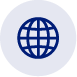 Press Office Phone: (+48 22) 608 38 04 e-mail: obslugaprasowa@stat.gov.pl@StatPoland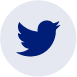 Press Office Phone: (+48 22) 608 38 04 e-mail: obslugaprasowa@stat.gov.pl@GlownyUrzadStatystyczny 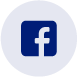 gus_stat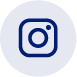 glownyurzadstatystycznygus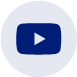 glownyurzadstatystyczny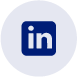 Related informationLabour-market: Working employed. Wages and salaries. Cost of labourEmployment, wages and salaries in national economy in first quarter 2022Structure of wages and salaries by occupations in October 2020Methodological report Employment in the national economyMethodological report Wages and salaries in the national economyData available in databasesLocal Data Bank – Labour marketMacroeconomic Data Bank – Labour marketTerms used in official statisticsEnterprise sector in the labour market and wages and salaries statisticsAverage paid employmentWages and salaries to calculate average monthly wages and salariesRelated informationLabour-market: Working employed. Wages and salaries. Cost of labourEmployment, wages and salaries in national economy in first quarter 2022Structure of wages and salaries by occupations in October 2020Methodological report Employment in the national economyMethodological report Wages and salaries in the national economyData available in databasesLocal Data Bank – Labour marketMacroeconomic Data Bank – Labour marketTerms used in official statisticsEnterprise sector in the labour market and wages and salaries statisticsAverage paid employmentWages and salaries to calculate average monthly wages and salaries